ОБЪЯВЛЕНИЕна площадке у сельского клуба  хутора Колоцкий8 сентября 2018  года  в 11.00. часовсостоится   мероприятие  посвящённое:         - юбилею образования   хутора Колоцкий;   - 75-летию завершения Сталинградской битвы.В программе Праздничный концертСообщения по исторической тематике,  демонстрация  музейных экспонатовКонкурсная выставка  букетов,  поделок и изделий традиционных промысловПодведение итогов благоустройства подворийПриглашаем всех жителей и гостей!Центр культуры и спорта Администрации Иловлинского городского поселенияРайонный дом культуры, районная библиотека,Краеведческий музей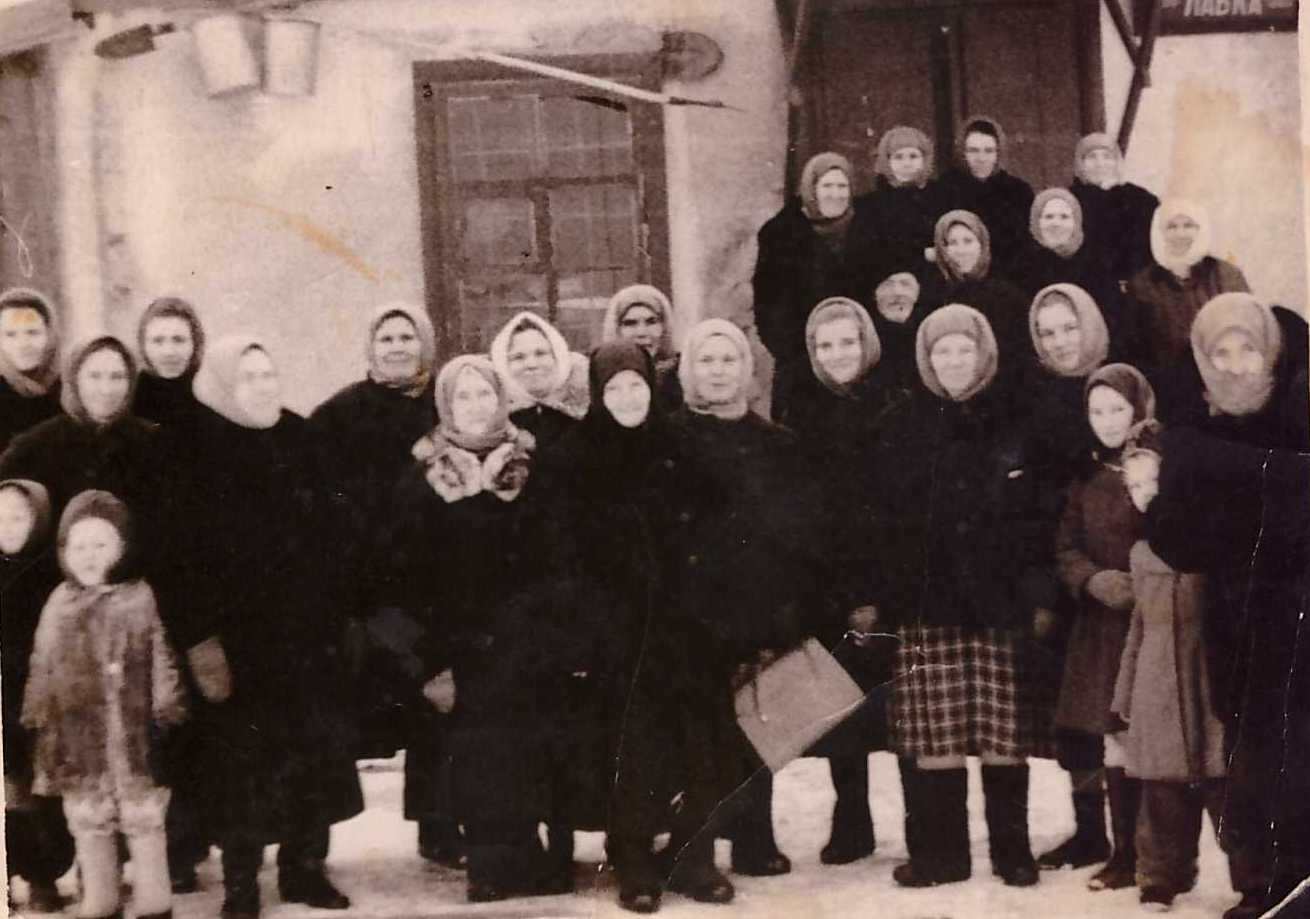 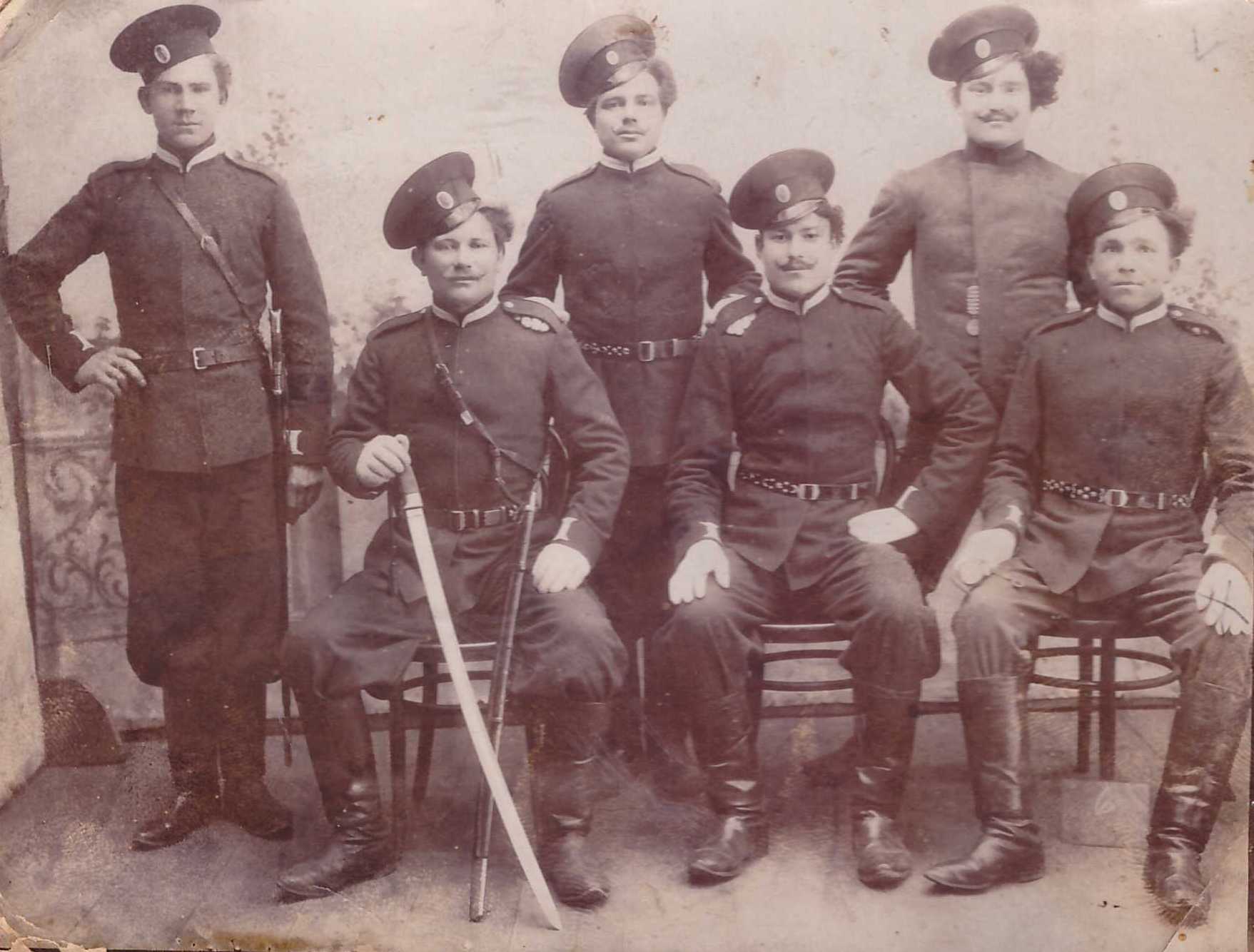 